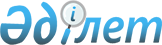 Об организации и обеспечении проведения очередного призыва граждан на срочную воинскую службу в апреле-июне и октябре-декабре 2011 года
					
			Утративший силу
			
			
		
					Постановление акимата Енбекшильдерского района Акмолинской области от 15 марта 2011 года № А-3/69. Зарегистрировано Управлением юстиции Енбекшильдерского района Акмолинской области 29 марта 2011 года № 1-10-137. Утратило силу в связи с истечением срока применения - (письмо акимата Енбекшильдерского района Акмолинской области от 30 октября 2014 года № 1106)      Сноска. Утратило силу в связи с истечением срока применения - (письмо акимата Енбекшильдерского района Акмолинской области от 30.10.2014 № 1106).

      В соответствии с Законом Республики Казахстан от 23 января 2001 года «О местном государственном управлении и самоуправлении в Республике Казахстан», Законом Республики Казахстан от 8 июля 2005 года «О воинской обязанности и воинской службе» и на основании Указа Президента Республики Казахстан от 3 марта 2011 года № 1163 «Об увольнении в запас военнослужащих срочной воинской службы, выслуживших установленный срок воинской службы, и очередном призыве граждан Республики Казахстан на срочную воинскую службу в апреле-июне и октябре-декабре 2011 года», Постановления Правительства Республики Казахстан от 11 марта 2011 года № 250 «О реализации Указа Президента Республики Казахстан от 3 марта 2011 года № 1163 «Об увольнении в запас военнослужащих срочной воинской службы, выслуживших установленный срок воинской службы, и очередном призыве граждан Республики Казахстан на срочную воинскую службу в апреле-июне и октябре-декабре 2011 года», акимат района ПОСТАНОВЛЯЕТ:



      1. Организовать и обеспечить проведение очередного призыва на срочную воинскую службу в апреле-июне и октябре-декабре 2011 года граждан мужского пола в возрасте от восемнадцати до двадцати семи лет, не имеющих права на отсрочку или освобождение от призыва, а также граждан, отчисленных из учебных заведений, не достигших двадцати семи лет и не выслуживших установленные сроки воинской службы по призыву через государственное учреждение «Отдел по делам обороны Енбекшильдерского района Акмолинской области».



      2. Образовать и утвердить состав районной призывной комиссии согласно приложению 1.



      3. Утвердить график проведения призыва граждан на срочную воинскую службу согласно приложению 2.



      4. Контроль за исполнением настоящего постановления возложить на заместителя акима района Шаяхметова К.Ш.



      5. Настоящее постановление вступает в силу со дня государственной регистрации в Департаменте юстиции Акмолинской области и вводится в действие со дня официального опубликования.      Аким Енбекшильдерского района              Т.Хамитов      «СОГЛАСОВАНО»      Начальник государственного

      учреждения «Отдел по делам

      обороны Енбекшильдерского района

      Акмолинской области»                       Б.Есимов      Начальник государственного

      учреждения «Отдел внутренних

      дел Енбекшильдерского района

      Департамента внутренних дел

      Акмолинской области

      Министерства внутренних дел

      Республики Казахстан»                      Е.Каппель      И.о. главного врача государственного

      коммунального казенного предприятия

      «Енбекшильдерская центральная

      районная больница» при управлении

      здравоохранения Акмолинской области        З.Шаубаев

Приложение 1 к постановлению

акимата Енбекшильдерского  

района от 15 марта     

2011 года № А-3/69           Сноска. Приложение 1 в редакции - постановления акимата Енбекшильдерского района Акмолинской области от 26.07.2011 № А-7/197(вводится в действие со дня официального опубликования). Состав районной призывной комиссии

Приложение 2 к постановлению

акимата Енбекшильдерского  

района от 15 марта     

2011 года № А-3/69      График проведения призыва граждан на срочную воинскую службупродолжение таблицы
					© 2012. РГП на ПХВ «Институт законодательства и правовой информации Республики Казахстан» Министерства юстиции Республики Казахстан
				Есимов Бауржан Негметовичначальник государственного учреждения «Отдел по делам обороны Енбекшильдерского района Акмолинской области», председатель призывной комиссии;Оразалин Ануар Серикбаевичспециалист отдела

государственно-правовой работы государственного учреждения «Аппарат акима Енбекшильдерского района», заместитель председателя призывной комиссииЧлены комиссии:Члены комиссии:Ережепов Азамат Турабаевичзаместитель начальника государственного учреждения «Отдел внутренних дел Енбекшильдерского района Департамента внутренних дел Акмолинской области Министерства внутренних дел Республики Казахстан» (по согласованию)Зейнотуллина Нагима

Зейнотуллиновнаподростковый врач государственного коммунального казенного предприятия «Енбекшильдерская центральная районная больница» при управлении здравоохранения Акмолинской области, председатель медицинской комиссии (по согласованию)Гудименко Оксана Геннадьевнамедицинская сестра стоматологического кабинета государственного коммунального казенного предприятия «Енбекшильдерская центральная районная больница» при управлении здравоохранения Акмолинской области, секретарь призывной комиссии (по согласованию)№Наименование города и округовДни работы призывной комиссииДни работы призывной комиссииДни работы призывной комиссииДни работы призывной комиссииДни работы призывной комиссииДни работы призывной комиссииДни работы призывной комиссии№Наименование города и округов1.044.046.047.0421.0405.0511.051Ангал-батырский1672Аксуский33Баймырзинский1284Бирсуатский1045Валихановский526Донской10107Заозерный628Енбекшильдерский1489Заураловский6510Кенащинский12311Краснофлот

ский9112Макинский151613Мамайский6314Ульгинский201015г. Степняк2525Дни работы призывной комиссииДни работы призывной комиссииДни работы призывной комиссииДни работы призывной комиссииДни работы призывной комиссииДни работы призывной комиссииДни работы призывной комиссииДни работы призывной комиссииДни работы призывной комиссии8.063.104.106.1012.1013.103.1110.115.1221762514737352320541521510184747338251010552057730201016